Периоды:Периоды:Всего поступило обращенийв т.ч. в ходе личного приёма Министра1 квартал1 квартал137272 квартал2 квартал184363 квартал3 квартал160374 квартал4 квартал16442Итого поступило обращений с начала годаИтого поступило обращений с начала года645142Результаты рассмотренияПоддержано20995Результаты рассмотрения             в т.ч. меры              приняты8537Результаты рассмотренияРассмотрено42242Результаты рассмотренияНе поддержано21Итого рассмотрено обращений с начала годаИтого рассмотрено обращений с начала года633138Поступивших через правительство Камчатского краяПоступивших через правительство Камчатского края244-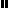 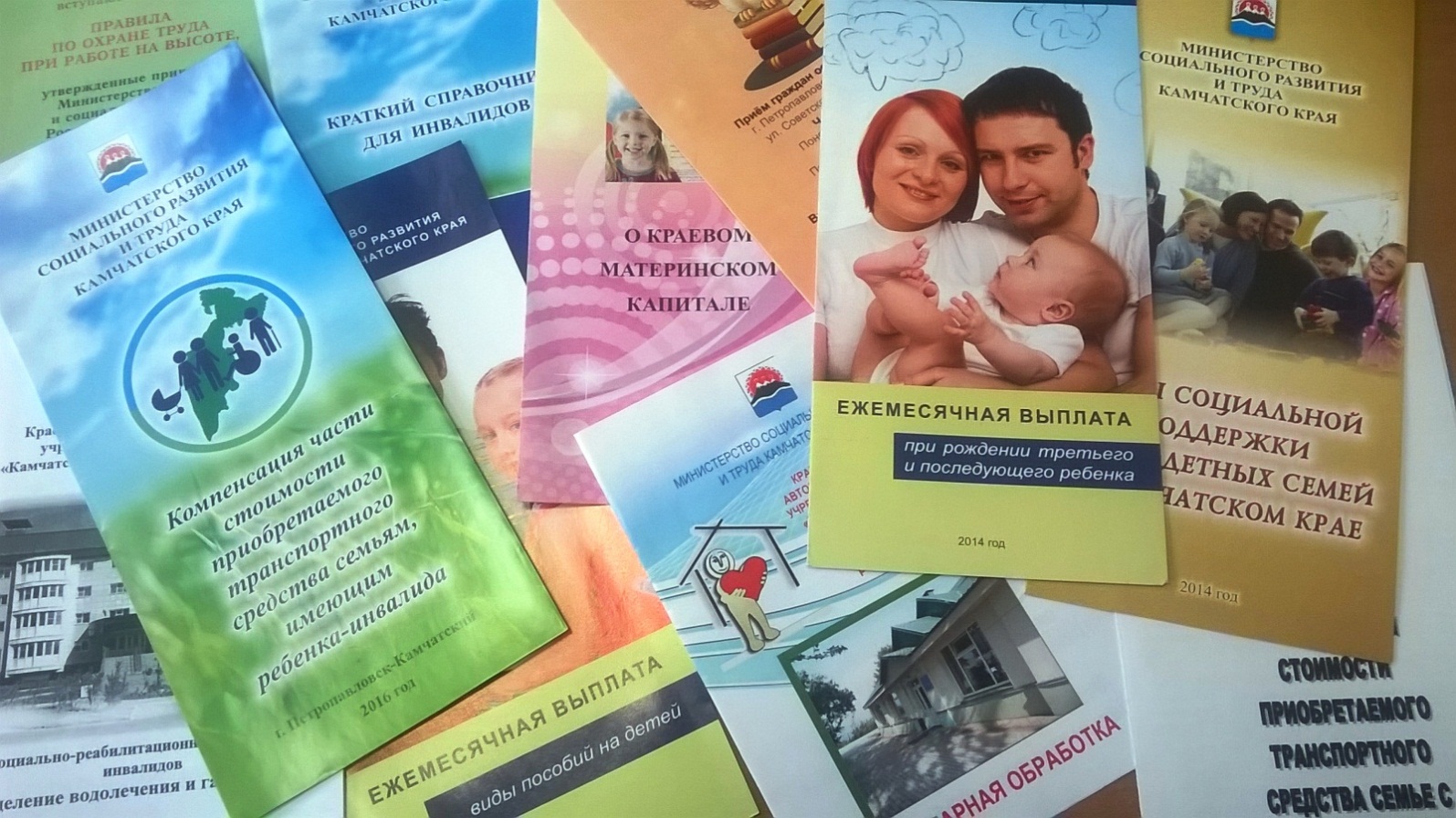 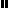 